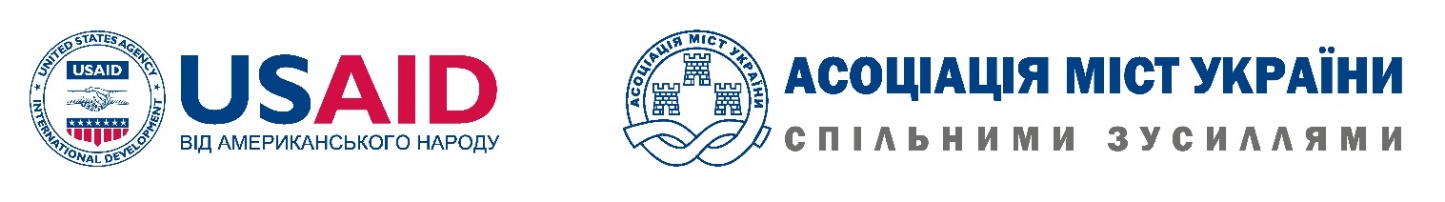 Проводиться в рамках проекту «Розробка курсу на зміцнення місцевого самоврядування в Україні» (ПУЛЬС), який реалізується за підтримки Агентства США з міжнародного розвиткупроектПРОГРАМА засідання Секції АМУ з питань житлово-комунального господарства16-17 травня 2019 р.					                м. Черкаси16 травня 2019 року16 травня 2019 рокуЗаселення в готель «Апельсин», м. Черкаси, вул. Верхня Горова,1457.00 – 10.00Сніданок в готелі «Апельсин»м. Черкаси, вул. Верхня Горова,14510.30 – 10.45Трансферт від готелю «Апельсин» до будівлі Черкаської міської ради10.45 – 11.00Реєстрація учасників засідання Секції АМУ з питань житлово-комунального господарстваЧеркаська міська рада, м.Черкаси, вул.Байди Вишневецького 3611.00 – 11.15Відкриття засідання Секції АМУ з питань житлово-комунального господарства Привітання учасникам засідання Секції від Черкаської міської радиЗаступник міського голови з питань діяльності виконавчих органів ради – Бордунос Людмила Іванівна11.15 – 11.20Вступне слово Гарник Олег Володимирович, аналітик Асоціації міст України 11.20 – 11.45Зміни у сфері ЖКГ. Очікування та реальністьГарник Олег Володимирович, аналітик Асоціації міст України 11.45 – 12.0512.05 – 12.10Реформування сфери ЖКГ у місті Черкаси. Наумчук Андрій Миколайович, Заступник директора Департаменту ЖКК – Начальник Управління ЖКГЗапитання-відповіді12.10 – 12.2012.25 – 12.30Результати реалізації реформи житлової галузі у місті Вінниці. Фурман Роман Сергійович, Директор Департаменту житлового господарства Вінницької міської радиЗапитання-відповіді12.30 – 12.5512.25 – 12.35Виступ представника департаменту житлового господарства Харківської міської ради (тема виступу та доповідач уточнються)Запитання-відповіді13.00 – 14.00ОбідРесторан «Ферма» (бул. Шевченка, 222)14.00 – 14.2514.25—14.30Актуальні проблеми підприємств водопостачання та водовідведення. Досвід вирішення.Лісковець Світлана Володимирівна, Заступник директора КП  «Черкасиводоканал» - 14.30 – 14.5514.55 – 15.00Перспективи централізованого теплопостачання в сучасних умовах Карась Павло Миколайович, Директор КПТМ«Черкаситеплокомуненерго» Запитання-відповіді 14.30 – 15.30Обговорення проектів нормативно-правових актів:Проект закону України «Про внесення змін до деяких законів України щодо врегулювання окремих питань  у сфері надання житлово-комунальних послуг» (реєстр. № 10228 від 12.04.2019);проект Закону «Про внесення змін до деяких Законів України щодо регулювання діяльності підприємств у сферах теплопостачання, централізованого водопостачання та водовідведення» (реєстр. № 9424 від 19.12.2018);проект постанови НКРЕКП «Про затвердження Змін до Ліцензійних умов провадження господарської діяльності у сфері теплопостачання», (схвалений на засіданні НКРЕКП 19.02.2019);проект постанови Кабінету Міністрів України «Про затвердження Правил надання послуги з постачання гарячої води та типових договорів про надання послуги з постачання гарячої води»;проект постанови Кабінету Міністрів України «Про затвердження Правил надання послуги з постачання теплової енергії та типових договорів про надання послуги з постачання теплової енергії».Гарник Олег Володимирович, аналітик Асоціації міст України15.30 – 15.45Перерва на каву15.45 – 16.30Обговорення проблем сфери та необхідних змін до чинного законодавства (вносяться  у т.ч. і за пропозиціями учасників):зростання заборгованості населення за спожиті житлово-комунальні послуги;.скасування диференційованих тарифів на електричну енергію;джерела фінансування оснащення будівель вузлами комерційного обліку тепло- та водопостачання;проблемні питання впровадження Закону України «Про житлово-комунальні послуги»;проведення конкурсів з визначення управителів багатоквартирних будинків, визначення співвласниками багатоквартирних будинків таких управителів самостійно;проблемні питання запровадження монетизації пільг та субсидій;встановлення засобів дистанційної передачі даних комерційних вузлів  обліку природного газу.16.45 – 17.15Загальна дискусія, формування пропозицій18.30Вечеря Готель «Апельсин», вул. Верхня Горова,14517 травня 2019 року17 травня 2019 року7.00 – 8.45Сніданок Готель «Апельсин», вул. Верхня Горова,14509.00 – 09.15Трансфер від готелю «Апельсин» до КП  «Черкасиводоканал» 09.15 – 10.50Інженерно-технічні рішення в процесі реконструкції об’єктів водопостачання. Ознайомлення з роботою абонвідділу КП  «Черкасиводоканал», гіперболо́їдна ве́жа «Шухова», головною насосною станцією, станцією третього підйому, станція першого підйому в с. Сокирно.(представник КП «Черкасиводоканал»)10.50 – 11.00Трансфер від КП «Черкасиводоканал» до котельні КПТМ«Черкаситеплокомуненерго» (вул. Дашкевича,  62) 11.00 – 11.20Огляд котельні КПТМ«Черкаситеплокомуненерго»(представник КПТМ«Черкаситеплокомуненерго»)11.20 – 11.40Ознайомлення з організацією роботи абонвідділу КПТМ «Черкаситеплокомуненерго»(представник КПТМ«Черкаситеплокомуненерго»)11.40 – 11.50Трансфер до когенераційної установки КПТМ«Черкаситеплокомуненерго»(вул. Сумгаїтська, 13)11.50 – 12.10Ознайомлення з роботою когенераційної установки КПТМ«Черкаситеплокомуненерго»(представник КПТМ«Черкаситеплокомуненерго»)12.10 – 12.20Трансфер до готелю «Апельсин»вул. Верхня Горова,14512.20 – 13.00Обговорення організаційних питань діяльності Секції. Закриття засідання Секції13.00 – 14.00Обід Готель «Апельсин», вул. Верхня Горова,14514.00Від’їзд учасників